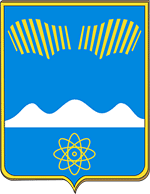 АДМИНИСТРАЦИЯГОРОДА ПОЛЯРНЫЕ ЗОРИС ПОДВЕДОМСТВЕННОЙ ТЕРРИТОРИЕЙПОСТАНОВЛЕНИЕ«___» мая 2022 г.								 № ___О внесении изменений в Порядок предоставления грантов начинающим предпринимателям на создание собственного бизнесаВ целях приведения муниципального правового акта в соответствие с действующим законодательством, п о с т а н о в л я ю: 1. Внести в Порядок предоставления грантов начинающим предпринимателям на создание собственного бизнеса, утвержденный постановлением администрации города Полярные Зори от 11.11.2019 № 1316 (в редакции постановления администрации от 29.03.2022 № 245) следующие изменения:1.1. Пункт 3.1 дополнить подпунктом 3.1.13. следующего содержания:«3.1.13. Заявитель не должен находиться в перечне организаций и физических лиц, в отношении которых имеются сведения об их причастности к экстремистской деятельности или терроризму, либо в перечне организаций и физических лиц, в отношении которых имеются сведения об их причастности к распространению оружия массового уничтожения».1.2. В пункте 8.7 слов «целей» исключить. 2. Настоящее постановление вступает в силу со дня официального опубликования.Глава города Полярные Зорис подведомственной территорией				М.О. ПуховВизы согласования:Правовой отдел			___________		«__»_____2022 годаОЭРиПР1 – в дело, 1 – прокуратура, 1 – ОЭРиПР